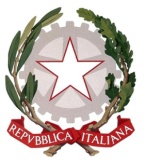       ISTITUTO COMPRENSIVO STATALE Scuola Infanzia – Scuola Primaria – Scuola Secondaria di 1° Grado “Padre Giuseppe Puglisi” ad indirizzo musicaleVIA G. FORTUNATO, 10 – 87021   BELVEDERE MARITTIMO   (CS)  tel. e fax  0985/82923  C. M. - CSIC8AS00C – C. F. 82001590783 - Codice Univoco Ufficio UFUPTB-  E-MAIL: csic8as00c@istruzione.it PEC: csic8as00c@pec.istruzione.itSito web: www.icbelvedere.gov.it Prot. n. 7482 - Sicurezza		                Belvedere Marittimo, lì 17/11/2016     Al Personale Docente in servizio presso           IC Belvedere M.mo    Al Personale ATA in servizio presso         IC Belvedere M.mo                                                                      e,p.c.     Al DSGA  Sig.ra Cauteruccio Teresa    Al RLS Prof.ssa De Luca Anna Maria    Al RSPP Ing. Quintieri Luigi     Al Medico competente Dott. Belvedere Francesco    sicurlavoropaola@libero.it    All’Albo/Al Sito webOggetto: CORSO DI FORMAZIONE SULLA SICUREZZA (ai sensi di dell’art. 37 del D.Lgs n. 81/2008 e smi– Programma e Calendario incontro)- RETTIFICA . Si comunica al personale in indirizzo che, causa sopraggiunti imprevisti, il CORSO di cui all’oggetto previsto per venerdì 18 novembre 2016, alle ore 16.30, presso la sede scolastica della Scuola Secondaria di primo grado sita in via Giustino Fortunato n. 10, è rinviato a data da destinarsi che sarà debitamente notificata a tutto il personale.Tanto di dovere                                                                                                                           Il Dirigente scolastico									         Ersilia Siciliano        Firma autografa sostituita a mezzo stampa          ai sensi dell’art. 3, comma 2 D.lgs. 39/93 